						                     14.12.2020   259-01-03-537В целях реализации основных направлений государственной политики в сфере противодействия экстремизму в Российской Федерации и в соответствии с Указом Президента Российской Федерации  от 29 мая 2020 г. N 344 «Об утверждении Стратегии противодействия экстремизму в Российской Федерации до 2025 года» администрация Уинского муниципального округа Пермского края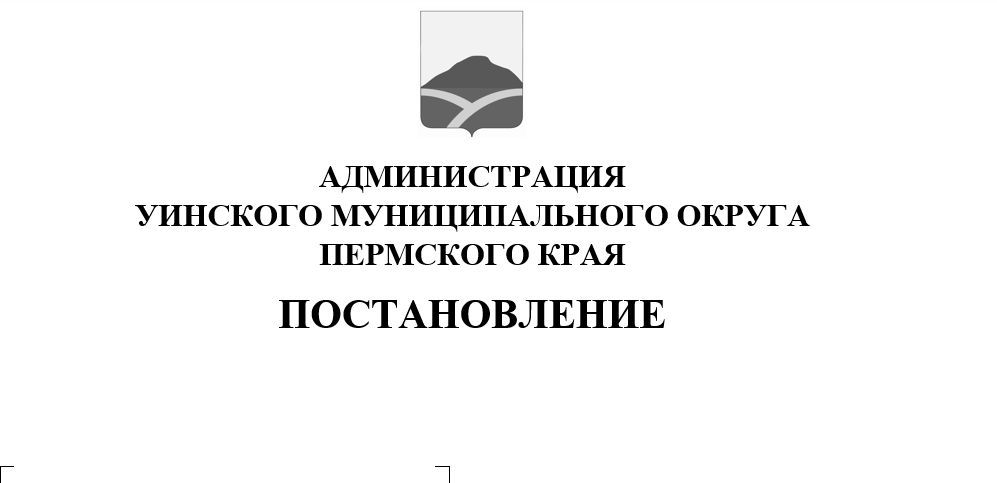 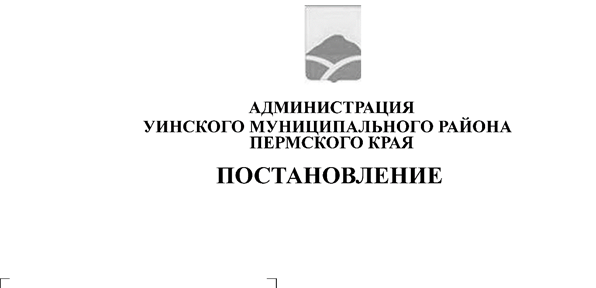 ПОСТАНОВЛЯЕТ:1. Утвердить межведомственный план мероприятий по реализации Стратегии противодействия экстремизму в Российской Федерации до 2025 года на территории Уинского муниципального округа Пермского края согласно приложению к настоящему постановлению.2. Настоящее постановление вступает в силу со дня обнародования, подлежит размещению на сайте администрации Уинского муниципального округа Пермского края в сети «Интернет».3. Контроль над исполнением настоящего постановления оставляю за собой.Глава муниципального округа – глава администрации Уинскогомуниципального округа                                                                   А.Н. Зелёнкин                                                   Приложение                                                                               к постановлению администрацииУинского муниципального округа14.12.2020 259-01-03-537План мероприятий по реализации Стратегии противодействия экстремизму в Российской Федерации до 2025 года на территории Уинского муниципального округа Пермского края Общие положенияЭкстремизм во всех его проявлениях ведет к нарушению гражданского мира и согласия, подрывает общественную безопасность и государственную целостность Российской Федерации, создает реальную угрозу сохранению основ конституционного строя, межнационального (межэтнического) межконфессионального согласия.Основу для разработки и реализации межведомственного плана мероприятий по реализации Стратегии противодействия экстремизму в Российской Федерации до 2025 года на территории Уинского муниципального округа Пермского края (далее – межведомственный план) составляют Конституция Российской Федерации, федеральные законы, нормативные правовые акты Президента Российской Федерации, Правительства Российской Федерации, Правительства Пермского края, Стратегия противодействия экстремизму в Российской Федерации до 2025 года, а также иные документы, содержащие положения, направленные на противодействие проявления экстремизма, гармонизацию межнациональных и межрелигиозных отношений, патриотическое воспитание молодежи.Основной целью реализации межведомственного плана является снижение уровня радикализации различных групп населения, прежде всего, молодежи и недопущение их вовлечения в экстремистскую деятельность.Достижение поставленной цели осуществляется решением задач и реализацией основных направлений государственной политики в сфере противодействия экстремизму, которые направлены на объединение усилий органов государственной власти, институтов гражданского общества, организаций и физических лиц в целях пресечения экстремистской деятельности, укрепления гражданского единства, достижения межнационального (межэтнического) и межконфессионального согласия,  формирования в обществе обстановки нетерпимости к экстремистской деятельности и распространению экстремистских идей.К решению перечисленных задач привлекаются, в пределах компетенции, территориальные органы федеральных органов исполнительной власти, органы местного самоуправления, координирующие органы, образовательные организации, учреждения культуры, средства массовой информации, а также другие юридические лица независимо от форм собственности.Настоящий межведомственный план направлен на реализацию положений Стратегии противодействия экстремизму в Российской Федерации до 2025 года (далее – Стратегия), формирования и развития системы противодействия идеологии экстремизма в Уинском муниципальногом округе.№ п/пНаименованиеСрокисполненияИсполнитель1В сфере государственной политики по противодействию экстремизму, формирования в обществе обстановки нетерпимости к экстремистской деятельности продолжить:В сфере государственной политики по противодействию экстремизму, формирования в обществе обстановки нетерпимости к экстремистской деятельности продолжить:В сфере государственной политики по противодействию экстремизму, формирования в обществе обстановки нетерпимости к экстремистской деятельности продолжить:1.1Проведение на территории Уинского муниципального округа (далее по тексту- округа) национальных праздников, фестивалей, дней национальных культур в целях обеспечения гражданского мира и согласияежегодно(по отдельному плану)Управление культуры, спорта и молодежной политики администрации Уинского муниципального округа Пермского края (далее по тексту- управление культуры, спорта и молодежной политики администрации округа)1.2Активное привлечение ветеранских и молодежных организаций к организации и проведению мероприятий в рамках текущей деятельности  муниципальных учреждений культуры и образования округаежегодно(по отдельному плану)Управление культуры, спорта и молодежной политики администрации округа, управление образования администрации  Уинского муниципального округа Пермского края (далее по тексту- управление образования администрации  округа)1.3Проведение мониторинга межрасовых, межнациональных, межконфессиональных отношений, социально-политической ситуации в округе, в целях предотвращения возникновения конфликтов, а также выявления причин и условий экстремистских проявлений и минимизации их последствийежегодноОМВД России по Уинскому муниципальному округу, отдел по внутренней политике администрации округа Уинского муниципального округа Пермского края (далее- отдел по внутренней политике администрации округа)1.4Организация и проведение мероприятий, посвященных международному Дню толерантности, Дню солидарности в борьбе с терроризмомежегодно(по отдельному плану)Управление культуры, спорта и молодежной политики администрации округа, управление образования администрации округа1.5.Обеспечение условий в предвыборный период по реализации мер правового и информационного характера с целью недопущения использования этнического и религиозного факторов в избирательном процессе и в партийных программах кандидатовдо 2025 годаАдминистрация Уинского муниципального округа Пермского края (далее по тексту- администрация округа)2Для формирования у молодежи стойкого неприятия идеологии экстремизма:Для формирования у молодежи стойкого неприятия идеологии экстремизма:Для формирования у молодежи стойкого неприятия идеологии экстремизма:2.1Организация взаимодействия образовательных организаций с ветеранскими организациями иными национальными объединениями для совместного воспитания молодёжи на положительных примерах жизнедеятельности представителей разных народовпостоянноУправление образования администрации округа2.2Организация и проведение семинаров, творческих конкурсов, направленных на предупреждение распространения экстремистских идей среди учащихсяежегодноУправление культуры, спорта и молодежной политики администрации округа, управление образования администрации округа2.3Организация и  проведение конкурса творческих работ для обучающихся и педагогических работников на тему «Молодежь против экстремизма»ежегодноУправление культуры, спорта и молодежной политики администрации округа, управление образования администрации округа2.4.Организация и проведение в молодежной среде бесед о недопустимости проявления идеологии экстремизмапостоянноУправление культуры, спорта и молодежной политики администрации округа, управление образования администрации округа3В целях предупреждение распространения экстремистских идей и своевременного реагирования по предотвращению осложнения социально-политической ситуации:В целях предупреждение распространения экстремистских идей и своевременного реагирования по предотвращению осложнения социально-политической ситуации:В целях предупреждение распространения экстремистских идей и своевременного реагирования по предотвращению осложнения социально-политической ситуации:3.1Организация проведения на основе архивных документов информационных мероприятий (экскурсий, документальных выставок, в том числе виртуальных, конференций, семинаров, публикаций и т.д.), направленных на духовное, нравственное и патриотическое воспитание молодежи, предупреждение религиозной и национальной нетерпимости, сохранение этнокультурного многообразия народов, истории духовных связей, поддержание этноконфессионального баланса населения в округепостоянноУправление культуры, спорта и молодежной политики администрации округа, управление образования администрации округа3.2Оказание содействия в бесплатной и безотлагательной скорой и неотложной медицинской помощи иностранным гражданам в случае возникновения состояний, представляющих непосредственную угрозу их жизни или требующих срочного медицинского вмешательстваПо мере необходимостиАдминистрация округа4Предупреждение распространения экстремистских идей среди молодежи, привитие молодежи идей межнациональной и межрелигиозной толерантности:Предупреждение распространения экстремистских идей среди молодежи, привитие молодежи идей межнациональной и межрелигиозной толерантности:Предупреждение распространения экстремистских идей среди молодежи, привитие молодежи идей межнациональной и межрелигиозной толерантности:4.1Организация и проведение мероприятий по вопросам молодежной политики, по реализации проекта профессиональной ориентации учащихся патриотическому воспитанию молодежи, противодействию молодежному экстремизму, воспитанию толерантности в молодежной средеПо специальному плануУправление культуры, спорта и молодежной политики администрации округа, управление образования администрации округа4.2Обеспечение проведения лекций, бесед, конференций, собраний, «круглых» столов по вопросам формирования у представителей молодежной среды законопослушного поведения и чувства толерантности к лицам других национальностей и религиозных убежденийежегодноУправление культуры, спорта и молодежной политики администрации округа, управление образования администрации округа4.3Организация проведения общей и индивидуальной профилактической работы в подростковой среде, направленной на предупреждение правонарушений экстремистской направленностипостоянноКДН и ЗП администрации Уинского муниципального округа, ОМВД России по Уинскому муниципальному округу, управление культуры, спорта и молодежной политики администрации округа, управление образования администрации округа4.4Обеспечение проведения профилактических мероприятий в образовательных организациях в целях сбора информации о негативных процессах, проходящих среди учащихся, неформальных молодежных объединениях, выявления фактов вовлечения молодежи в экстремистскую деятельностьежегодноОМВД России по Уинскому муниципальному округу, управление образования администрации округа5Организовать дополнительные меры, направленные на урегулирование миграционных потоков и организацию профилактической работы в среде мигрантов:Организовать дополнительные меры, направленные на урегулирование миграционных потоков и организацию профилактической работы в среде мигрантов:Организовать дополнительные меры, направленные на урегулирование миграционных потоков и организацию профилактической работы в среде мигрантов:5.1Организовать и провести оперативно-профилактические мероприятия, направленные на выявление иностранных граждан и лиц без гражданства, незаконно пребывающих (проживающих) на территории Уинского муниципального округа Пермского края, либо незаконно осуществляющих трудовую деятельность, а также лиц, содействующих такому пребыванию либо работеежегодно до 2025 годаОМВД России по Уинскому муниципальному округу, территориальные управления администрации Уинского муниципального округа5.2Продолжить работу по защите отечественного рынка труда  и обеспечению приоритетного права трудоустройства граждан Российской Федерацииежегодно до 2025 годаОЗН по Уинскому району ГУ «ЦЗН Ординского района ПК»5.3Продолжить работу по адаптации в округе трудовых мигрантов, в частности, информационную и правовую поддержку.ежегодно до 2025 годаОЗН по Уинскому району ГУ «ЦЗН Ординского района ПК»6В целях формирования единого антиэкстремистского информационного сообщества на основе постоянно действующих информационных ресурсов организовать мероприятия в сфере государственной информационной политики, направленные на противодействие экстремизму, формирование в обществе обстановки нетерпимости к экстремистской деятельности и распространению экстремистских идей:В целях формирования единого антиэкстремистского информационного сообщества на основе постоянно действующих информационных ресурсов организовать мероприятия в сфере государственной информационной политики, направленные на противодействие экстремизму, формирование в обществе обстановки нетерпимости к экстремистской деятельности и распространению экстремистских идей:В целях формирования единого антиэкстремистского информационного сообщества на основе постоянно действующих информационных ресурсов организовать мероприятия в сфере государственной информационной политики, направленные на противодействие экстремизму, формирование в обществе обстановки нетерпимости к экстремистской деятельности и распространению экстремистских идей:6.1Осуществление мониторинга местных средств массовой информации с целью сохранения традиционных для России нравственных ориентиров, и исключения появления в информационном пространстве материалов, унижающих расовые, национальные и религиозные чувства гражданпостоянноОтдел по внутренней политике администрации округа, ОМВД России по Уинскому муниципальному округу6.2Осуществление мониторинга по выявлению и пресечению фактов распространения в сети Интернет и иных информационных ресурсах призывов к массовым беспорядкам, хулиганским действиям, материалов по изготовлению взрывчатых веществ, взрывных устройств, оружия, пропаганде экстремистской и террористической деятельностипостоянноОтдел по внутренней политике администрации округа, ОМВД России по Уинскому муниципальному округу7В целях поддержания национальных и религиозных традиций населения Уинского округа, противодействия вовлечению в экстремистскую деятельность граждан, пресечения распространения экстремистских идей на постоянной основе продолжить:В целях поддержания национальных и религиозных традиций населения Уинского округа, противодействия вовлечению в экстремистскую деятельность граждан, пресечения распространения экстремистских идей на постоянной основе продолжить:В целях поддержания национальных и религиозных традиций населения Уинского округа, противодействия вовлечению в экстремистскую деятельность граждан, пресечения распространения экстремистских идей на постоянной основе продолжить:7.1Взаимодействие органов местного самоуправления, правоохранительных органов, политических партий, общественных и религиозных объединений по вопросам консолидации общих усилий в борьбе с экстремистскими проявлениямидо 2025 годаАдминистрация округа7.2Своевременное реагирование на выявляемые факты, и предпосылки, негативно влияющие на общественно-социальную обстановку в округе, способные привести к напряженности в межнациональных и религиозных отношениях. Применение исчерпывающих мер к их устранению, документированию противоправной деятельности и правового реагирования на нарушения действующего законодательствадо 2025 годаАдминистрация округа8Проведение социологических исследований по вопросам противодействия экстремизмудо 2025 годаАдминистрация округа9На основе мониторинга социальной, экономической, межнациональной обстановки, электронных ресурсов сети Интернет, выявление негативных факторов, способных повлечь проведение несогласованных акций протеста, совершение противоправных действий, провокаций и экстремистских проявлений при проведении общественных мероприятийежегодноАдминистрация округа, ОМВД России по Уинскому муниципальному округу